В муниципальном образовании Юрьев-Польский район прошли мероприятия в рамках акции «Вместе с папами». Акция «Каждому скворцу по дворцу».23 марта в МБДОУ «Детский сад №4 «Улыбка» прошла акция "Каждому скворцу по дворцу!", в которой приняли активное участие воспитанники старшей, подготовительной и логопедической  групп совместно с папами.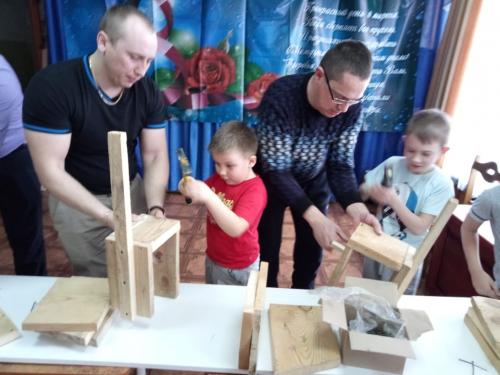 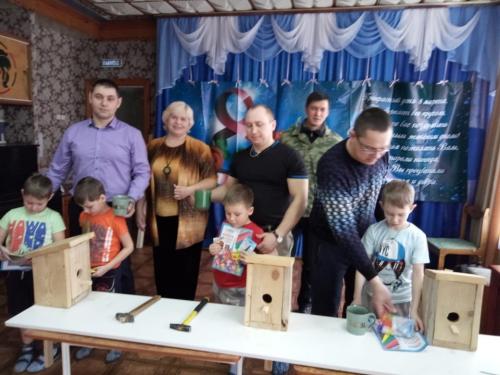 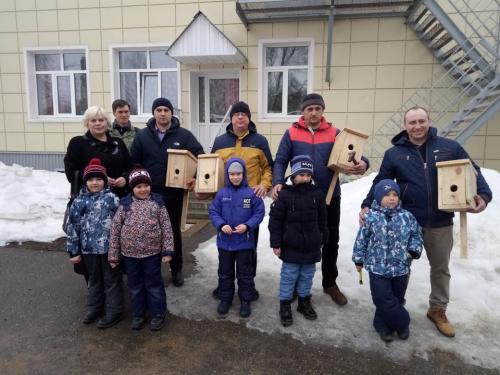 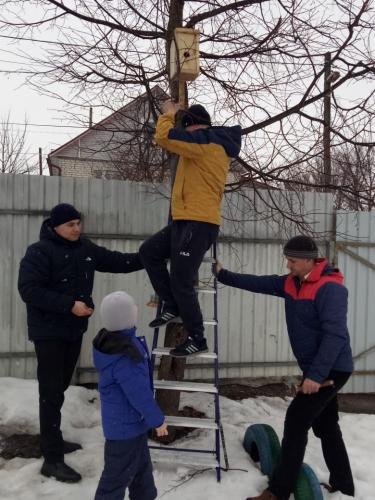 Квест-игра «Папа, дедушка и я».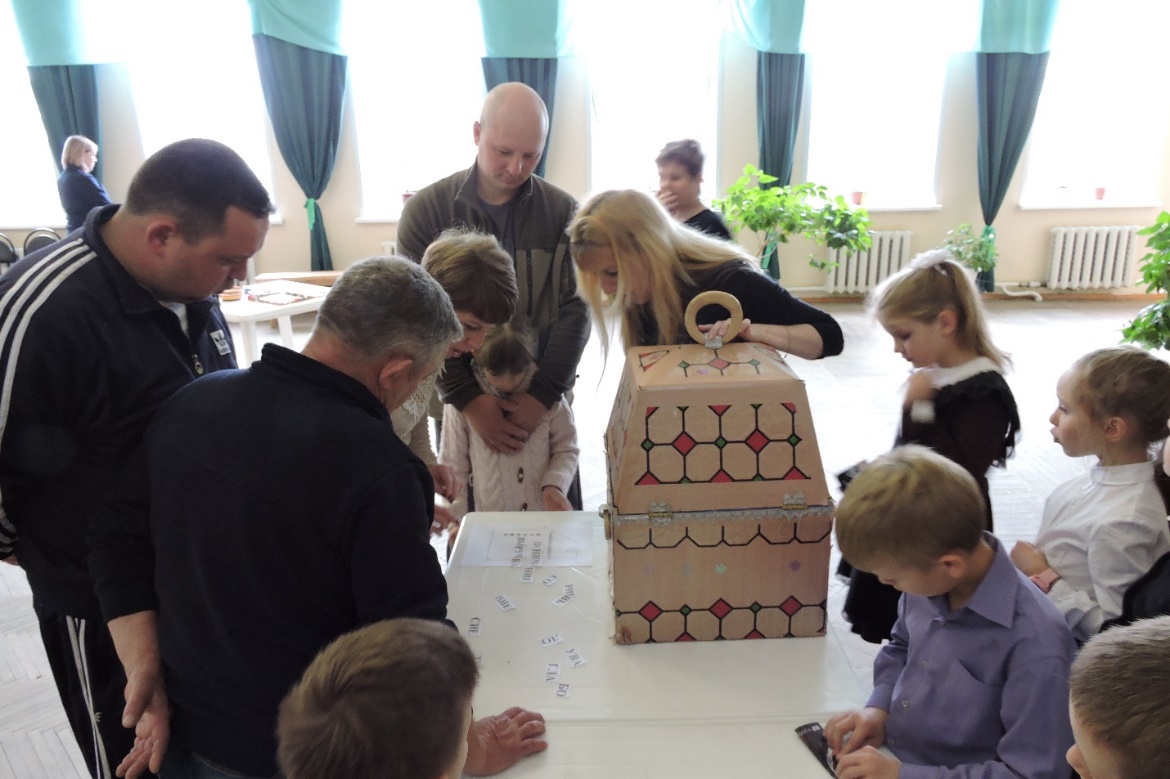 10 октября в рамках акции «Вместе с папами»  в МБУК «РЦКД» прошёл квест «Папа, дедушка и я», в котором приняли участие семья  Андреевых и семья Савиных. Каждой семье предстояло пройти различные испытания, чтобы открыть сундук семейных ценностей. Они разгадывали ребусы, делали из бумаги самолётики, ходили на рыбалку, в магазин за продуктами, помогали маме,  и даже,  создали своими руками  рамку для семейной фотографии. Семьи приходил поддержать весь дружный 1А класс школы    № 3,  во главе с учителем  Худяковой М. В.  Участники квеста и юные зрители остались довольны. Мероприятие подготовила и провела М. Паршина при участии С. Зиновьевой, Н. Конопаткиной, Е. Новосельской, Л. Гардымовой, Е. Жегловой.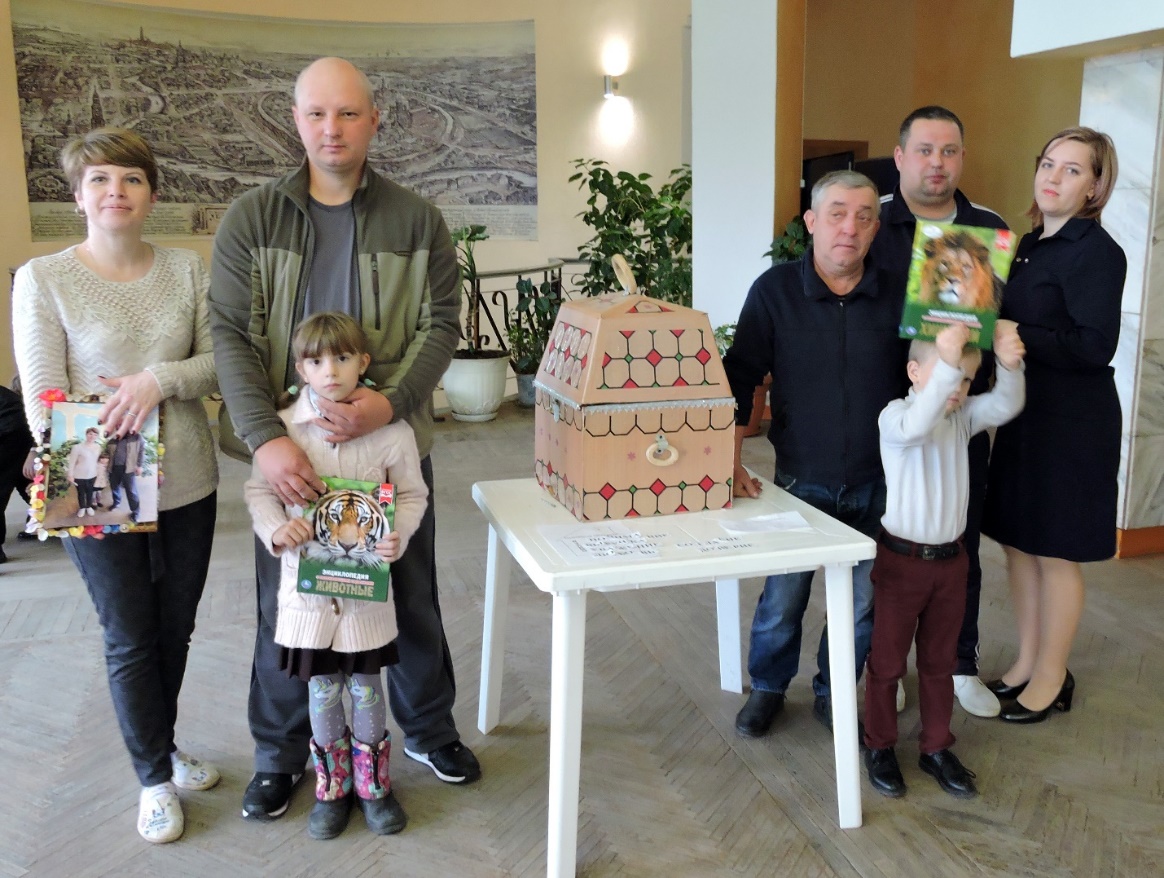 Районный конкурс «Мой папа всегда со мной».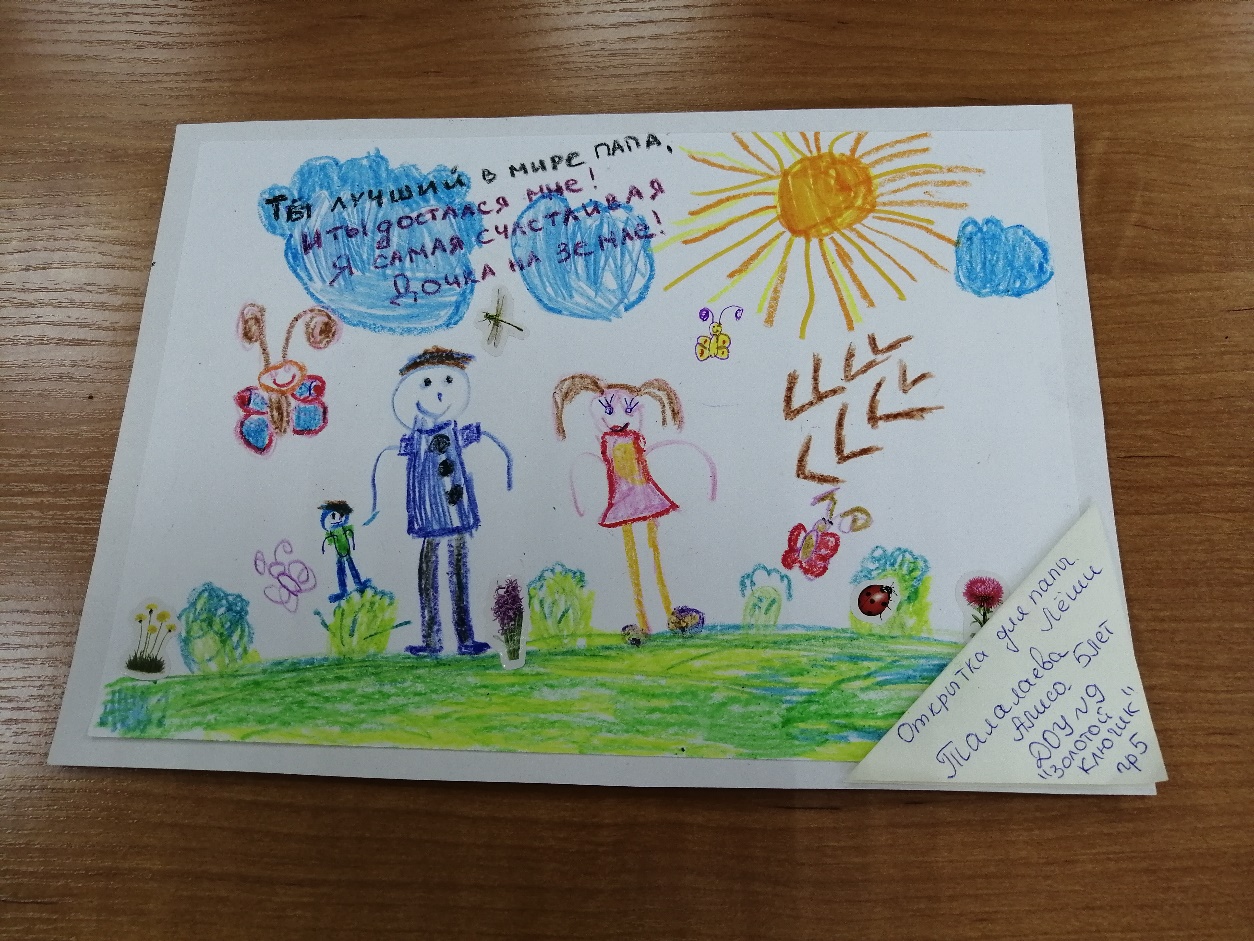 15  октября  2019  года   в  управлении  образования  администрации  муниципального образования  Юрьев-Польский  район  состоялся  ежегодный  районный  конкурс «Мой папа всегда со мной», в рамках праздничных мероприятий общероссийского праздника «День отца».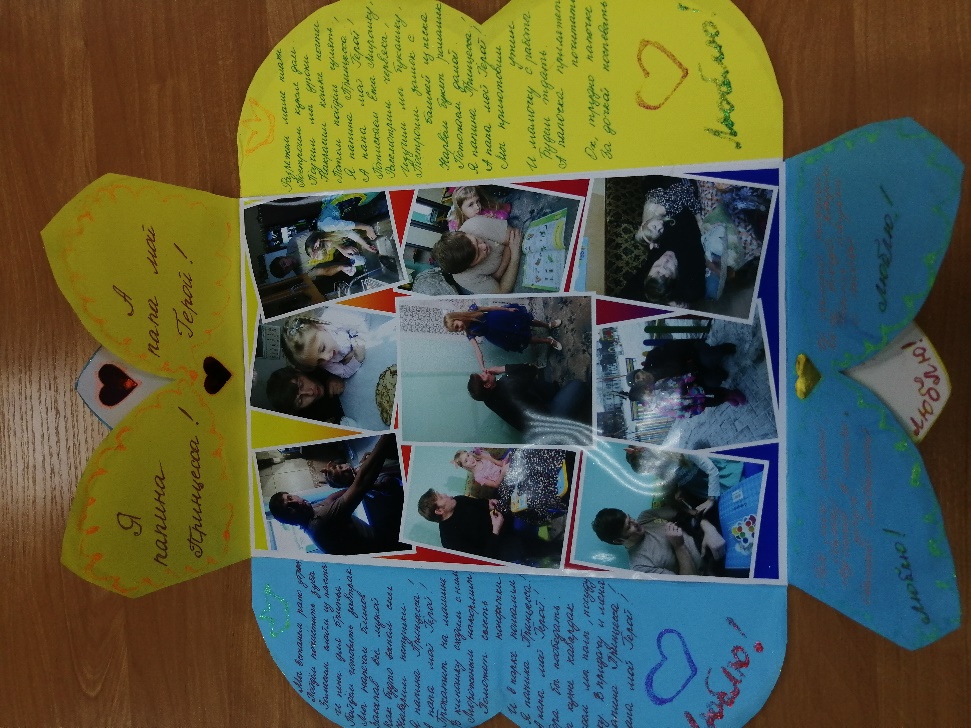 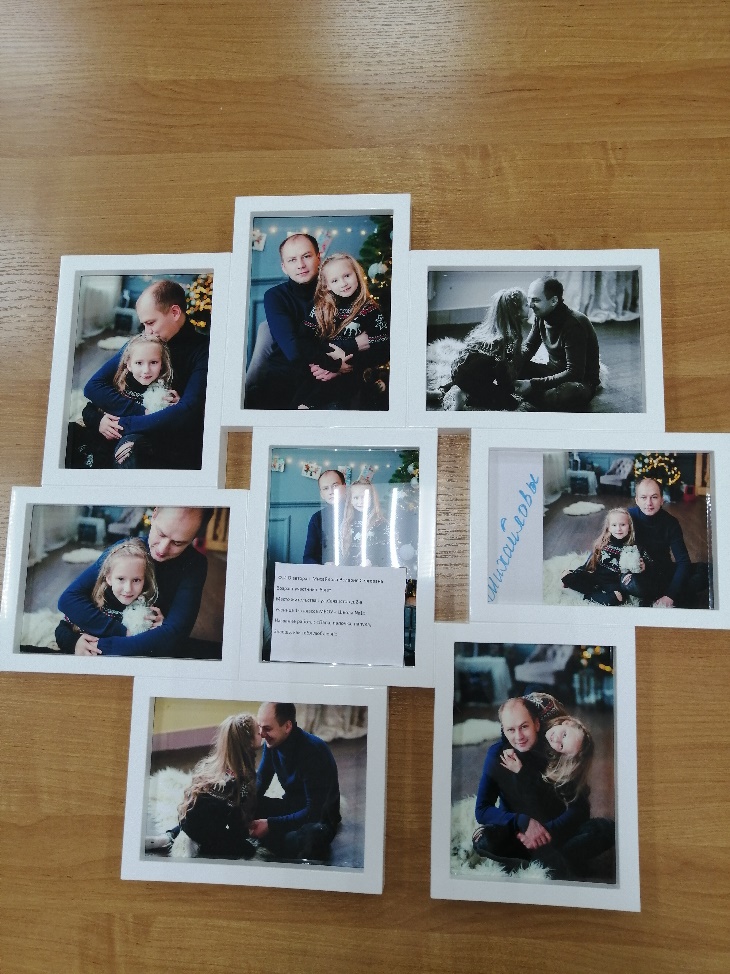 Организатором является районный «Совет отцов».Цели и задачи  конкурса:1. Повышение роли семьи, отца, дедушки  в современном обществе, распространение положительного опыта семейного воспитания.2. Создание положительного образа мужчины, действующего в интересах семьи, детей.3. Повышение ответственности молодых людей за своих  детей, укрепление семьи, уважения к старшему поколению.Конкурс проходит по следующим номинациям:- конкурс поздравительных открыток  с  Днём  отца;- конкурс  фотоколлажей «Профессия  моего  папы»;- конкурс фотографий, селфи «Отец -  ответственная  должность»;- конкурс фотографий, селфи  «Дедушка и я – лучшие  друзья». В конкурсе принимали участие дети от 3 до 18 лет включительно.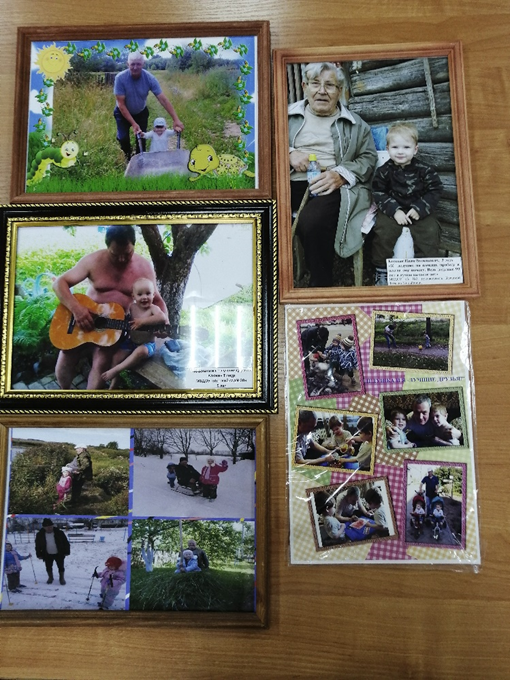 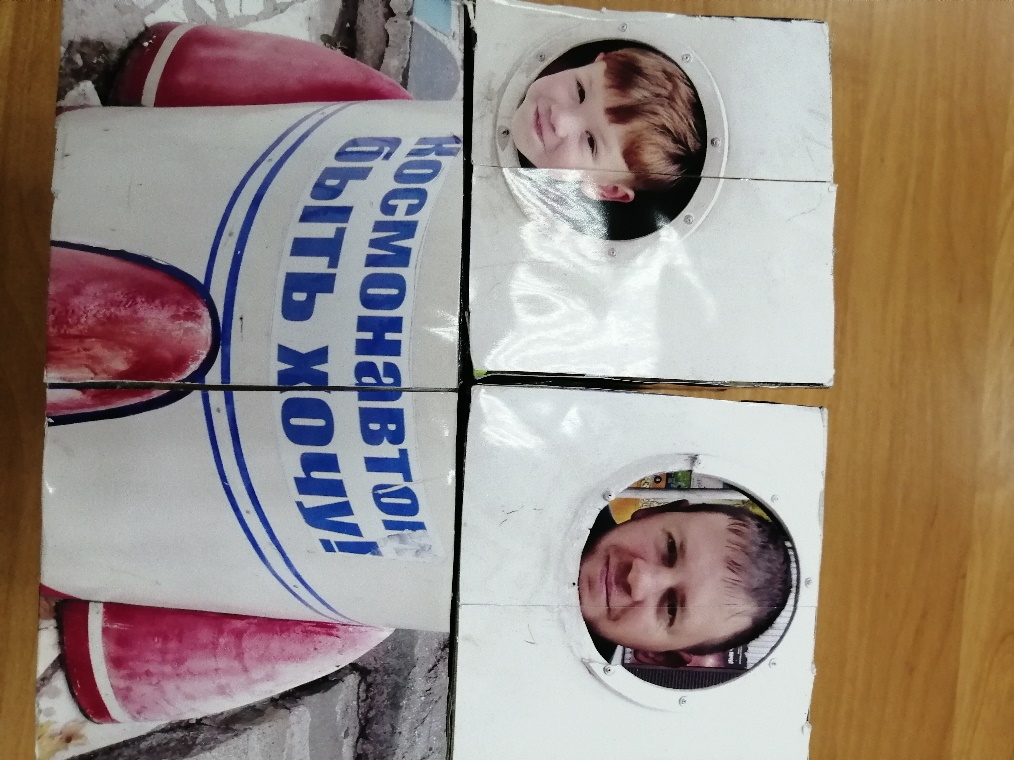 По  итогам конкурса 43 ребенка муниципального образования  стали победителями в  различных номинациях. 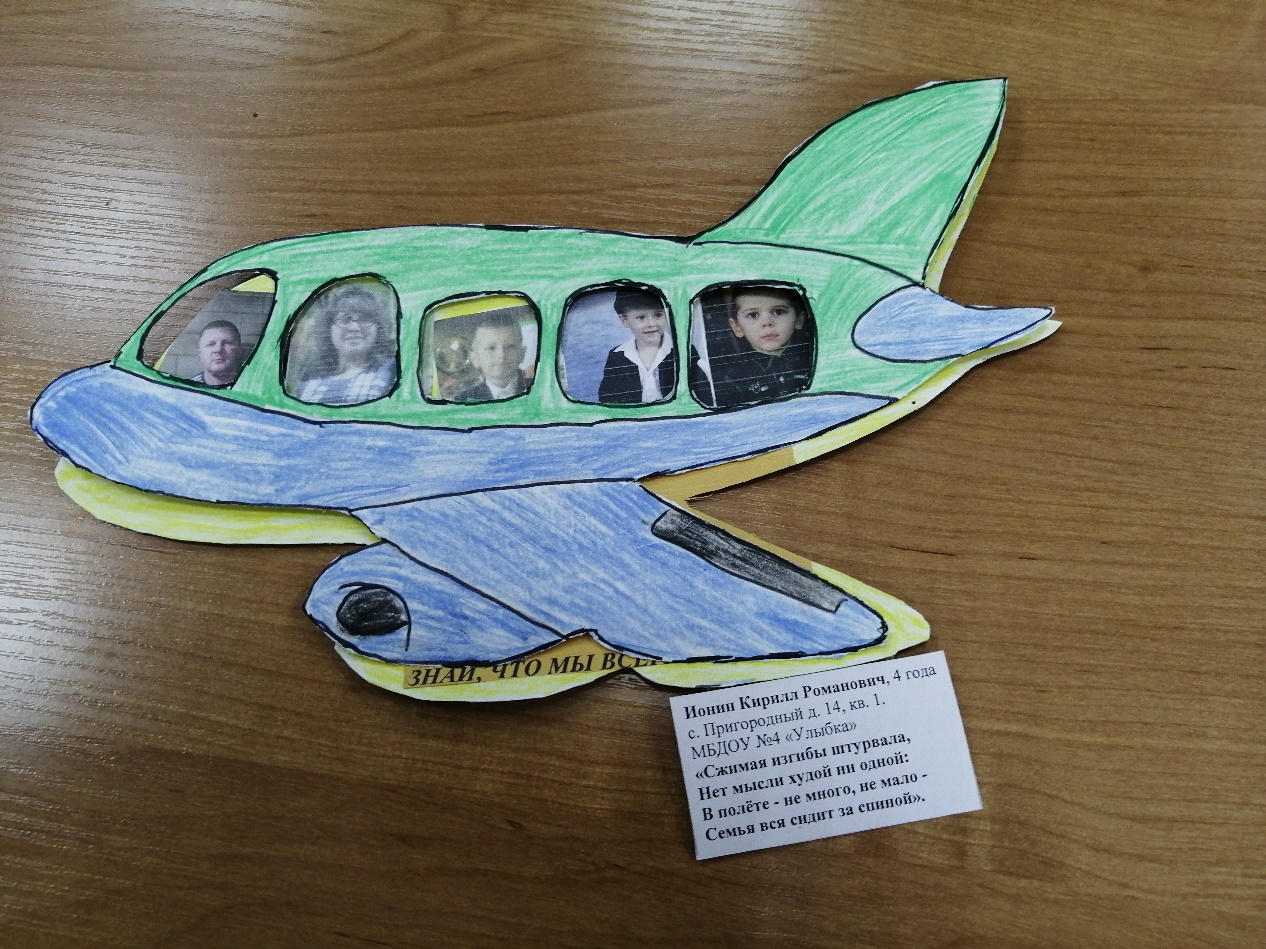 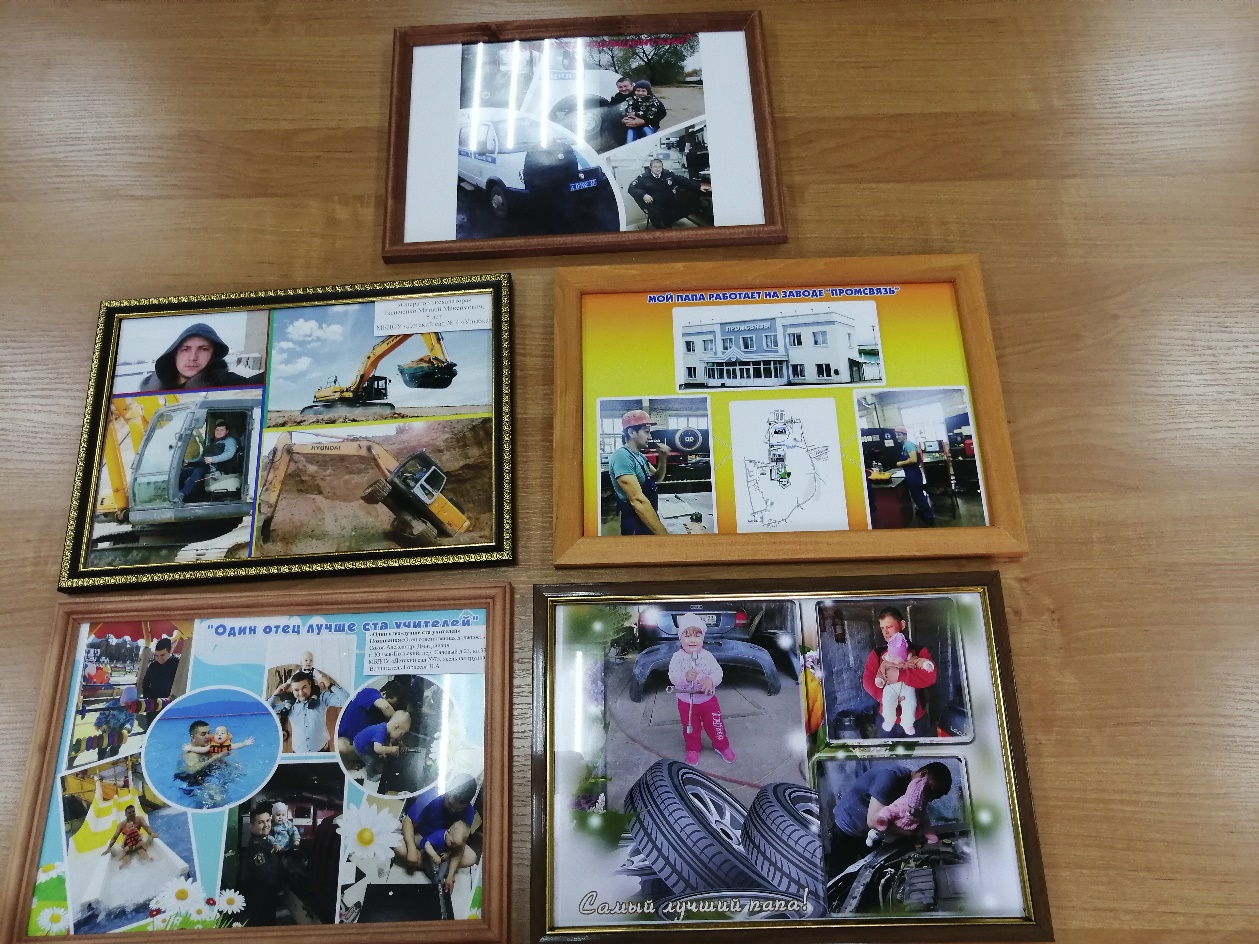 